Höststädning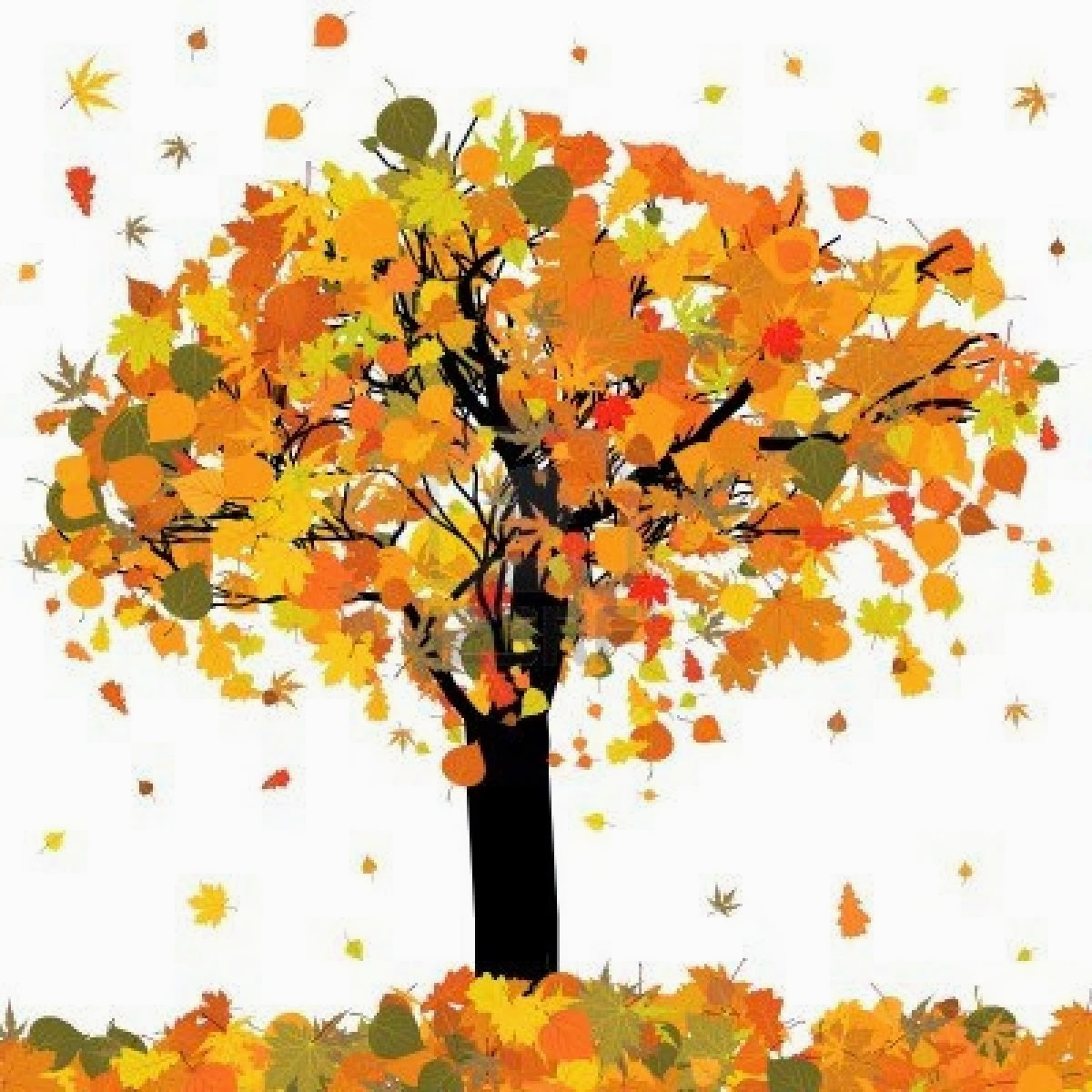    Lördag 5 oktoberSamling 10.00 vid gungorna, stora lekplatsenVi inleder med aktuell information från styrelsenFokus på gemensamma ytorTa bort ogräs längs gatanTa bort murgrönan vid förrådsdörr.Måla parkeringsrutor.Klippa buskar vid gångvägarna och göra dem framkomligaUnderhåll av lekplatserna (rensa ogräs m m)Tömma blompottor och ställa undanTömma komposterna i containerGemensam förtäringVarmkorv, dryck och kaffe serveras 12.15Välkomna!     		                                           Styrelsen                                                             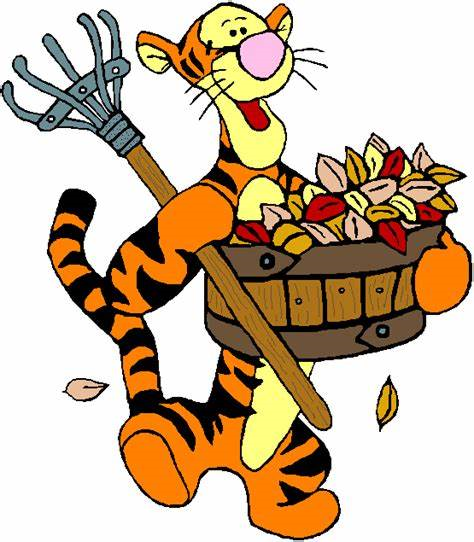 Inköpslista till förtäringGlas 40p x 2	= 80 stKaffekoppar 25p x 2	= 50 stKorvbröd 16p x 8	= 128 stVarmkorv 15p x 6	= 90 stVego korv 5p x 4	= 20 stKetchup  mellanstor 	= 1 stSenap original 	= 1 stSenap söt/stark	= 1 stBostongurka 720g	= 1 stKryddpeppar/LagerbladKaffe brygg		= 2 stMellanmjölk 1,5L	= 1 stHavremjölk 1;5L	= 1 stTetradryck barn	= 27 stKolsyrat vatten 1,5L	= 4 stVatten 1;5L	= 2 stJätten rån påse	= 1 stChokladflarn 500g	= 1 stServetter 75p	= 1 stKostnad 1036,90